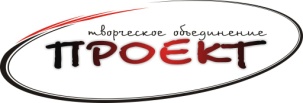 г.Пермьул.К.Цеткин – 27www.patriot-perm.comadmin@patriot-perm.comsaburushka@list.rualexandrova-proekt@yandex.ruТворческое объединение «ПРОЕКТ»Восьмой ежегодный Всероссийский  Патриотическийфестиваль-конкурс «За Россию и Свободу!»6-8 октября 2017 годаМесто проведения: г. Пермь, ФГУ «Дом Офицеров Пермского гарнизона» Минобороны России ул. Сибирская – 59 и «КЦ  ГУ МВД России по Пермскому краю» ул.Сибирская -20Фестиваль проходит при поддержке Департамента культуры и молодёжной политики г.ПермиЦели и задачи:Принцип организации культурного досуга, популяризация песен и произведений о войне,  в сочетании с воспитанием патриотизма и преданности своей Родине,  возможность высказаться «о наболевшем» у участников локальных конфликтов, объединение творческих коллективов, расширение связей, обмен опытом, повышение профессионального мастерства, создание атмосферы праздника, выявление талантов.Конкурсная программа, жанр:Музыка (солисты, хоры, инструментальные ансамбли, оркестры)Музыка. Авторская песняЛитературный жанр, театрализация (стихотворение, проза, театрализованная композиция, отрывок из спектакля)Видеоряд, Фотокомпозиция(трансляция на экране короткометражных фильмов (худ., док.), роликов, клипов)Хореография (танцевальная композиция)Тема: Произведения Великой Отечественной Войны, до военного времени, послевоенного времени, локальные войны, произведения о Мире.Номинации:Соло, Дуэты/пары, Малые группы, Формейшн, Оркестры, Ансамбли, ХорыВремя композиции:Музыка – до 4 минутЛитературный жанр (театрализация)  – до 4 минут (композиция –до 15 мин.)Видеоряд, фотокомпозиция – 15 минутХореография – до 4 минутВозраст участников:Юниоры – от 14 лет до 17лет (включительно)Взрослые от 18 лет В рамках Всероссийского Фестиваля проводится Региональный Фестиваль-конкурс «За Россию и Свободу!» для детских творческих коллективов. Возраст участников до 13 лет (включительно)Конкурсная программа согласно данному положению о Фестивале.Примечание:Используется своя музыка. Носители: Usb flаsh (флешка) только с фонограммами, участвующими в конкурсной программе, в формате MP3 или WAV, название файлов в виде: «Исполнитель – название композиции.  Количество номеров (композиций) – участники демонстрируют не менее 2 композиций (за исключением Фотокомпозиции и видеоряда). В зачёт берётся лучшая оценка.Критерии оценки:Выбор материалаРаскрытие темы патриотизмаТехника исполненияИмиджСостав судейского корпуса: Заслуженные деятели культуры РФ, режиссёры, хореографы, музыканты, военные, представители ТВ. Председатель жюри: Заслуженный артист России, автор и исполнитель, солист ансамбля «Голубые береты», полковник Юрий  Слатов, г.МоскваЗаместитель председателя: Дирижер Ансамбля песни и пляски Центрального военного округа, композитор, Заслуженный Артист России, Подполковник, -  Андрей Сёмочкин (г.Екатеринбург). Гран При Фестиваля - 50 000 рублей и кубок Гран При. 1 место, 2 место, 3 место – кубок и ценный подарок. Спец призы фестиваля в количестве 10 шт.Финансовые условия: Все расходы по организации осуществляются за счёт организаторов Фестиваля и стартовых взносов участников за два номера: соло – 1 000руб., дуэт/пара – 1 200 руб., малая гр., формейшн, ансамбль, хор, оркестр – 1 500руб., фотокомпозиция, видеоряд – 1 000 руб., каждый последующий номер, дополнительно заявленный по желанию исполнителя, оплачивается в размере 300рублей. (Приложение №2)Для участников локальных конфликтов, воинов-интернационалистов, действующих военных и сотрудников МВД – бесплатно.Транспортные расходы, проживание, питание участники оплачивают самостоятельноМесто проведения: г. Пермь ул. Сибирская-59 ,ФГУ «Дом Офицеров Пермского гарнизона» Минобороны России Время проведения: 6,7 октября, с 09.00 до 23.00 – конкурсные дни, 7 октября  в 20.00 – награждение лауреатов и дипломантов в каждой отдельной номинации и возрастной категории, вручение  дипломов за участие, «круглый стол» для участников и жюри.8 октября – Праздничный Гала-Концерт для жителей г. Перми, вручение главных наград и спец.призов ФестиваляФестиваль проходит при информационной поддержке СМИ г.ПермиЗаявки на участие в конкурсе принимаются с 01 августа и строго до 17 сентября 2017года включительно, (после 17 сентября и в день конкурса заявки приниматься не будут)Порядок регистрации: Предварительную регистрацию участников проводит сам конкурсант, руководитель или представитель коллектива, отправив заявку (в установленной форме, Приложение №1), по электронной почте: admin@patriot-perm.com, оповестив об этом организаторов фестиваля по тел: +79028046379, +79028311298или зайти на сайт Фестиваля www.patriot-perm.com, и оставить заявку С уважением, оргкомитет фестиваля «За Россию и Свободу!»До встречи на фестивале!!!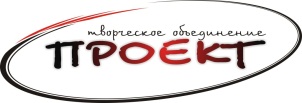 г.Пермьул.К.Цеткин – 27www.patriot-perm.comsaburushka@list.ru                                                                                         Приложение №1                                                                                              alexandrova-proekt@yandex.ruФорма заявочного листа Ежегодного Всероссийского  ПатриотическогоФестиваля-Конкурса  «За Россию и Свободу!»Подпись руководителя______________              Дата заполнения заявки____________                                                                                                 Приложение №2                Финансовые условия:    Оплата за участие производится после подачи заявки, в период с 17 по 25 сентября 2017г.    Для юридических лиц: Индивидуальный предприниматель Сабурова Наталия Юрьевна      Номер счета:40817810949781303985      Банк получателя: Пермское ОСБ №6984 г.Пермь      Бик: 045773603, корр.сч.: 30101810900000000603      ИНН7707083893, КПП590443001     Для физических лиц: (Карта Сбербанка) На имя Александрова Ирина Ринатовна     63900249 9020635527       В сообщении указать город, и ФИО участника, либо название коллектива                       С уважением, оргкомитет фестиваля «За Россию и Свободу!»До встречи на фестивале!!!Название коллектива или ФИО исполнителя, участвующего в конкурсе (в дальнейшем заносится в диплом)Для коллектива:Количество участниковВозрастРуководитель (ФИО, звания) Культурное учреждениеДля исполнителя:ФИОВозрастМесто учебы или работыЗванияКультурное учреждениеКонтактное лицоКоординаты город, e-mail)обязательноМобильный тел. обязательноКонкурсная программа, жанр по Положению о  Фестивале-Конкурсе «За Россию и Свободу!»название произведенийХронометраж (каждого номера)Аккомпанемент(CD,  концертмейстер)Дополнительная информация (питание, проживание – за счёт участников, встреча на ж.д/автовокзале, в аэропорту)